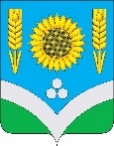 СОВЕТ НАРОДНЫХ ДЕПУТАТОВ РОССОШАНСКОГОМУНИЦИПАЛЬНОГО РАЙОНА ВОРОНЕЖСКОЙ ОБЛАСТИРЕШЕНИЕ34 сессииот 27 апреля 2022 года   № 252                     г.РоссошьОб итогах исполнения бюджетаРоссошанского муниципальногорайона за 1 квартал 2022 года          В соответствии с бюджетным кодексом Российской Федерации, Положением «О бюджетном процессе в Россошанском муниципальном районе Воронежской области», утверждённым решением сессии Совета народных депутатов муниципального района от 26.02.2020 г. № 105, Совет народных депутатов Россошанского муниципального районаРЕШИЛ:Информацию об итогах исполнения бюджета Россошанского муниципального района за 1 квартал 2022 года  принять к сведению.Глава Россошанского муниципального района                                                                       В.М. СисюкИСПОЛНЕНИЕ РАЙОННОГО БЮДЖЕТАРоссошанского муниципального района на 01.04.2022г.ИСПОЛНЕНИЕ РАЙОННОГО БЮДЖЕТАРоссошанского муниципального района на 01.04.2022г.ИСПОЛНЕНИЕ РАЙОННОГО БЮДЖЕТАРоссошанского муниципального района на 01.04.2022г.ИСПОЛНЕНИЕ РАЙОННОГО БЮДЖЕТАРоссошанского муниципального района на 01.04.2022г.ИСПОЛНЕНИЕ РАЙОННОГО БЮДЖЕТАРоссошанского муниципального района на 01.04.2022г.ИСПОЛНЕНИЕ РАЙОННОГО БЮДЖЕТАРоссошанского муниципального района на 01.04.2022г.ИСПОЛНЕНИЕ РАЙОННОГО БЮДЖЕТАРоссошанского муниципального района на 01.04.2022г.     тыс.руб.Наименование показателейУтвержденный план на 2022гУточненный план на 2022гИсполнено% исполнения к уточн плануОтклонениеНАЛОГОВЫЕ  ДОХОДЫ591 085,0591 085,0148 131,725,1-442 953,3Налог на доходы физических лиц500 000,0500 000,0106 033,921,2-393 966,1Акцизы по подакцизным товарам (продукции), производимым на территории Российской Федерации31 078,031 078,08 014,925,8-23 063,1Налог, взимаемый в связи с применением упрощенной системы налогообложения19 000,019 000,04 809,325,3-14 190,7Единый налог на вмененный доход для отдельных видов деятельности0,00,025,00,025,0Единый сельскохозяйственный налог21 839,021 839,022 268,8102,0429,8Налог, взимаемый в связи с применением патентной системой налогообложения12 000,012 000,05 103,642,5-6 896,4Налог на игорный бизнес168,0168,042,025,0-126,0ГОСУДАРСТВЕННАЯ ПОШЛИНА7 000,07 000,01 834,226,2-5 165,8 НЕНАЛОГОВЫЕ ДОХОДЫ102 930,0102 936,821 501,820,9-81 435,0Доходы, получаемые в виде арендной либо иной платы за передачу в возмездное пользование государственного и муниципального имущества (за исключением имущества бюджетных и автономных учреждений, а также имущества государственных и муниципальных унитарных предприятий, в том числе казенных)37 897,037 897,05 993,515,8-31 903,5Прочие доходы от использования имущества и прав, находящихся в государственной и муниципальной собственности (за исключением имущества бюджетных и автономных учреждений, а также имущества государственных и муниципальных унитарных предприятий, в том числе казенных)0,00,0158,30,0158,3Плата за негативное воздействие на окружающую среду11 500,011 500,02 947,525,6-8 552,5Доходы от оказания платных услуг (работ)52 233,052 233,011 012,521,1-41 220,5Доходы от продажи земельных участков, находящихся в государственной и муниципальной собственности 0,00,0747,10,0747,1Плата за увеличение площади земельных участков, находящихся в частной собственности, в результате перераспределения таких земельных участков и земель (или) земельных участков, государственная собственность на которые не разграничена0,00,0327,40,0327,4ШТРАФЫ, САНКЦИИ, ВОЗМЕЩЕНИЕ УЩЕРБА800,0800,0261,232,7-538,8ПРОЧИЕ НЕНАЛОГОВЫЕ ДОХОДЫ500,0506,854,310,7-452,5ИТОГО СОБСТВЕННЫХ ДОХОДОВ694 015,0694 021,8169 633,524,4-524 388,3Дотации бюджетам муниципальных районов на выравнивание бюджетной обеспеченности из бюджета субъекта Российской Федерации63 330,063 330,015 832,525,0-47 497,5ИТОГО ДОТАЦИЙ63 330,063 330,015 832,525,0-47 497,5Субсидия бюджетам муниципальных районов на поддержку отрасли культуры436,0436,0436,0100,00,0Субсидии бюджетам муниципальных районов на реализацию мероприятий по обеспечению жильем молодых семей2 694,92 694,92 694,9100,00,0Субсидии бюджетам муниципальных районов на осуществление дорожной деятельности в отношении автомобильных дорог общего пользования, а также капитального ремонта и ремонта дворовых территорий многоквартирных домов, проездов к дворовым территориям многоквартирных домов населенных пунктов40 819,155 058,00,00,0-55 058,0Субсидии бюджетам муниципальных районов на организацию бесплатного горячего питания обучающихся, получающих начальное общее образование в государственных и муниципальных образовательных организациях41 142,641 142,67 290,517,7-33 852,1Субсидии бюджетам муниципальных районов на  поддержку творческой деятельности  укрепление материально-технической базы муниципальных театров в населенных пунктах с численностью населения до 300 тысяч человек2 954,72 954,70,00,0-2 954,7Субсидии на обеспечение комплексного развития сельских территорий891,00,00,00,00,0Прочие субсидии93 507,8105 457,82 350,72,2-103 107,1ИТОГО СУБСИДИЙ182 446,1251 410,612 772,15,1-238 638,5Субвенции бюджетам муниципальных районов на выполнение передаваемых полномочий субъектов Российской Федерации15 550,015 592,03 930,925,2-11 661,1Субвенции бюджетам муниципальных районов на компенсацию части платы, взимаемой с родителей (законных представителей) за присмотр и уход за детьми, посещающими образовательные организации, реализующие образовательные программы дошкольного образования1 265,01 265,0171,413,5-1 093,6Единая субвенция бюджетам муниципальных районов 28 765,128 944,16 572,022,7-22 372,1Субвенции бюджетам муниципальных районов на осуществление полномочий по составлению (изменению) списков кандидатов в присяжные заседатели федеральных судов общей юрисдикции в Российской Федерации124,5124,525,520,5-99,0Прочие субвенции735 605,5769 441,8185 776,024,1-583 665,8ИТОГО СУБВЕНЦИЙ781 310,1815 367,4196 475,824,1-618 891,6Межбюджетные трансферты, передаваемые бюджетам муниципальных образований на осуществление части полномочий по решению вопросов местного значения в соответствии с заключенными соглашениями35 924,035 924,08 246,123,0-27 677,9Межбюджетные трансферты, передаваемые бюджетам муниципальных районов на ежемесячное денежное вознаграждение за классное руководство педагогическим работникам государственных и муниципальных общеобразовательных организаций39 216,239 216,29 618,024,5-29 598,2Прочие межбюджетные трансферты, передаваемые бюджетам 6 344,96 344,95 000,078,8-1 344,9ИТОГО МЕЖБЮДЖЕТНЫЕ ТРАНСФЕРТЫ81 485,181 485,122 864,128,1-58 621,0ПРОЧИЕ БЕЗВОЗМЕЗДНЫЕ ПОСТУПЛЕНИЯ0,0219,9322,7146,7102,8ВОЗВРАТ ОСТАТКОВ СУБСИДИЙ, СУБВЕНЦИЙ И ИНЫХ МЕЖБЮДЖЕТНЫХ ТРАНСФЕРТОВ, ИМЕЮЩИХ ЦЕЛЕВОЕ НАЗНАЧЕНИЕ, ПРОШЛЫХ ЛЕТ0,00,0-803,50,0-803,5ИТОГО БЕЗВОЗМЕЗДНЫХ ПОСТУПЛЕНИЙ1 108 571,31 211 813,0247 463,720,4-964 349,3ИТОГО ДОХОДОВ1 802 586,31 905 834,8417 097,221,9-1 488 737,6             РАСХОДЫОбщегосударственные вопросы109 911,5121 062,016 247,213,4-104 814,8Национальная оборона100,0100,06,06,0-94,0Национальная безопасность и правоохранительная деятельность11 971,511 971,52 992,925,0-8 978,6Национальная экономика101 072,2116 049,62 968,62,6-113 081,0               в том числе:  -  сельское хозяйство и рыболовство7 466,57 845,01 009,212,9-6 835,8  -  транспорт0,00,00,00,00,0  -  дорожное хозяйство (дорожные фонды)71 947,186 186,01 747,42,0-84 438,6  -  другие вопросы в области национальной экономики21 658,622 018,6212,01,0-21 806,6Жилищно-коммунальное хозяйство58 437,6120 651,80,00,0-120 651,8Охрана окружающей среды0,00,00,00,00,0Образование1 249 752,31 279 880,2273 770,621,4-1 006 109,6Культура, кинематография98 117,598 137,518 569,818,9-79 567,7Социальная политика38 220,437 329,511 105,229,7-26 224,3Физическая  культура и спорт48 917,949 535,210 809,221,8-38 726,0Обслуживание государственного (муниципального) долга20 000,020 000,01 813,59,1-18 186,5Межбюджетные трансферты общего характера бюджетам бюджетной системы Российской Федерации64 291,564 291,513 303,820,7-50 987,7ВСЕГО РАСХОДОВ по бюджету1 800 792,41 919 008,8351 586,818,3-1 567 422,0ДЕФИЦИТ -  ; ПРОФИЦИТ1 793,9-13 174,065 510,4